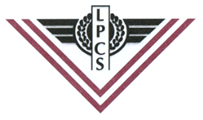 KOOPERATĪVĀS SABIEDRĪBAS LATVIJAS PIENSAIMNIEKU CENTRĀLĀ SAVIENĪBARĪKOTĀ BIEZPIENA AR TAUKU SATURU 9 % KONKURSA NOLIKUMS2014.gada16.jūlijā.Kooperatīvā sabiedrība Latvijas Piensaimnieku Centrālā Savienība (turpmāk LPCS), sadarbībā ar Starptautisko izstāžu rīkotājsabiedrību BT-1, izsludina un organizē Latvijā ražotā biezpiena ar tauku saturu 9% konkursu 2014.gada 26.augustā, Rīgā.Konkursa mērķisPopularizēt biezpiena lietošanu Latvijas iedzīvotāju uzturā.Apkopot piena pārstrādes uzņēmumu un meistaru pieredzi biezpiena ražošanā.Konkursa dalībniekiPārtikas un veterinārā dienesta atzītie un pastāvīgā uzraudzībā esošie Latvijas piena pārstrādes uzņēmumi.Konkursa produkta raksturojums un prasībasKonkursam tiek iesniegts Latvijā ražots biezpiens ar tauku saturu 9%.Produkts marķēts LR normatīvajos aktos noteiktajā kārtībā.Konkursam iesniegtajam produktam jāatbilst LR un ES likumdošanas aktos un produkta ražošanas normatīvi tehniskajā dokumentācijā (produkta standarts) noteiktajām nekaitīguma un kvalitātes prasībām.Produkta kvalitātes, nekaitīguma un marķēšanas prasības ir pamatotas ar šādiem dokumentiem: Eiropas Parlamenta un Padomes Regulas (EK):Nr. 853/2004, ar ko nosaka īpašus higiēnas noteikumus attiecībā uz dzīvnieku izcelsmes pārtiku III pielikuma IX iedaļa (konsolidētā versija 01.06.2014.);Nr. 2073/2005 par pārtikas produktu mikrobioloģiskajiem kritērijiem (konsolidētā versija 01.06.2014.).Ministru kabineta noteikumi Nr. 97/2011 par klasifikācijas, kvalitātes 	un marķējuma prasībām piena produktiem un saliktiem piena 	produktiem (red.14.07.2012.).Ministru kabineta noteikumi Nr. 964/2004 - pārtikas preču marķēšanas 	noteikumi (var tikt pielietotas arī Regulas 1196/2011 prasības).Ražotāja izstrādāts un apstiprināts normatīvi- tehniskais dokuments 	(NTD).Kontroles analīzes (ūdens saturs (%), tauku saturs (%), skābums (T vai pH), koagulāzes pozitīvie stafilokoki (n=5, c=2, m=10 KVV/g, M=100 KVV/g), tiks veiktas Pārtikas drošības, dzīvnieku veselības un vides zinātniskā institūta BIOR Pārtikas un vides izmeklējumu laboratorijā (akreditācija: LATAK-T-012).Pieteikšanās un produkta iesniegšanas noteikumi un prasībasPar piedalīšanos konkursā pretendentiem līdz 2014.gada 04.augustam jāpaziņo rakstiski, norādot paraugu skaitu, LPCS, Bauskas iela 180, Rīga, LV-1004, tālr.:67620874, e-pasts: info@piensaimniekusavieniba.lv.Konkursa dalībniekiem paraugi jāiesniedz 2014.gada 22.augustā (līdz plkst.13.00) LPCS, Bauskas ielā 180, Rīgā.Paraugu skaits:Svara biezpiens - jāiesniedz viena transporta vienība (ne mazāk kā 5	kg) bez etiķetes (etiķeti atsevišķi).Fasētais biezpiens - ne mazāk kā 5 kg.Katram paraugam klāt pievienot šādu dokumentāciju:Normatīvi tehnisko dokumentu, kurš satur informāciju par produkta 	sensorajiem un fizikāli- ķīmiskajiem rādītājiem.Kvalitāti apliecinošu dokumentu (uzņēmuma izsniegto kvalitātes 	apliecību).Informāciju par meistara vārdu, uzvārdu.Konkursa komisijas darba un vērtēšanas kārtībaParaugus vērtē žūrijas komisija, aizklāti degustējot.Biezpiena paraugus vērtē pēc Latvijas Standarta LVS 354:2002 „Piena un piena produktu sensoriskā novērtēšana ar punktu metodi” metodikas.Konkursā tiek vērtēti biezpiena paraugi, kuru kvalitātes rādītāji atbilst vērtēšanas kritērijiem un NTD prasībām.Apbalvošanai tiek virzīts viens ražotāja iesniegtais un augstāko novērtējumu ieguvušais paraugs.Nosakot uzvarētāju, vienādu punktu gadījumā, žūrijas komisija ņem vērā garšas/smaržas vērtējumu produktam.Apkopojot rezultātus, komisijas slēdzienu noformē protokolā.Atbilstoši rezultātiem, komisija izvirza uzvarētājus apbalvošanai ar starptautiskās izstādes „Riga Food 2014” zelta, sudraba vai bronzas medaļām.ApbalvošanaGodalgoto vietu ieguvēji saņem LPCS Atzinības rakstus, naudas prēmijas un starptautiskās izstādes „Riga Food 2014” zelta, sudraba vai bronzas medaļas izstādes rīkotāju noteiktajā laikā: Par iegūto 1.vietu apbalvo ar starptautiskās izstādes „Riga Food 2014”	zelta medaļu, naudas prēmiju 100.00 EUR (viens simts eiro, 00 centi) 	un Atzinības rakstu.Par iegūto 2.vietu apbalvo ar starptautiskās izstādes „Riga Food 2014”	sudraba medaļu, naudas prēmiju 70.00EUR (septiņdesmit eiro, 00 	centi) un Atzinības rakstu.Par iegūto 3.vietu apbalvo ar starptautiskās izstādes „Riga Food 2014”	bronzas medaļu, naudas prēmiju 50.00 EUR (piecdesmit eiro, 00 centi) 	un Atzinības rakstu. Dalības maksaPar vienu konkursam iesniegto paraugu dalības maksa uzņēmumam ir 100.00 EUR (viens simts eiro, 00 centi) bez PVN.